Карта государственной поддержки инвестиционной деятельности на территории Самарской области№Инструмент господдержкиОсобенностиПредоставле-ние участков                    в гос. или мун. собственности                в аренду без  торгов Ст.10.1 Закона СО №19-ГДАрендная плата за участки в собственности СО = 0,075% от кад. стоимостиППСО № 308Льготный выкуп земли = 5% от кад. стоимостиППСО                  № 618Как получитьУсловияНПА1ЗАКЛЮЧЕН ИНВЕСТИЦИОННЫЙ   МЕМОРАНДУМ- назначение государственного куратора- «дедушкина» оговорка по нераспространению ухудшающих НПА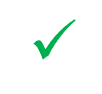 в сфере туризма/ моногоро-дов О,Ч,П- рассмотрение на инвестиционном совете- подать документы в МЭР СО- согласование с Правительством СО- стоимость проекта ≥ 650 млн. рублей - создание новых или сохранение существующих рабочих мест- обязательства по развитию территории Ст.10 Закона СО № 19-ГД,ППСО № 582 «О порядке заключения инвестиционного меморандума»2ПРОЕКТ                                 ВКЛЮЧЕН                                        В ПЕРЕЧЕНЬ СТРАТЕГИЧЕСКИХ ПРОЕКТОВдля проектовв сфере туризмаили проектов               в моного-родах Октябрьск, Чапаевск, Похвистне-во- рассмотрение проекта на заседании рабочей группы по инвестиционным проектам - рассмотрение на инвестиционном совете- подать документы в МЭР СО- объем инвестиций ≥ 1 млрд. рублей за первые 3 года реализации проекта, кроме:а) здравоохранения, образования, культуры, физкультуры и спорта, объем инвестиций ≥ 650 млн. рублейб) жил. строительства при концессии в) с/х, производство пищевых продуктов, рыболовства и туризма, объем инвестиций ≥ 150 млн. рублейг) на территории моногородов Чапаевск, Октябрьск, Похвистнево и Новокуйбышевск: объем инвестиций ≥ 30 млн. рублей;                Тольятти ≥ 50 млн. рублей - соответствие стратегии региона- высокоэкономичные технологии                             (при промышленном производстве)ППСО № 671 «О порядке присвоения статуса стратегических инвестиционных проектов»,РПСО № 221-р «Об утверждении Перечня стратегических инвестиционных проектов СО»3РЕЗИДЕНТ ОЭЗ ППТ «ТОЛЬЯТТИ»- регион. ставка налога на прибыль 0% в первые                  5 лет, 5% последующие 5 лет и 13,5% до 2059 г.- фед. ставка налога на прибыль организаций: 2%- налог на имущество организаций -  0% на 10 лет- транспортный налог - 0% на 10 лет- земельный налог - 0% на 5 лет- «дедушкина» оговорка по нераспространению ухудшающих НПА- необходимая инфраструктура - свободная таможенная зона- наличие управляющей компании, работающей по принципу «одного окна»Аренда                     участка                          по заявлению резидента,               без торгов Льготная арендная плата в зависимости от объемов инвестиций,    не более 2% от кад. стоимости               в год- зарегистрироваться в г.о.Тольятти- подготовить бизнес-план и необходимые документы- защитить бизнес-план на экспертном совете- заключить соглашение с Правительством СО- объем инвестиций ≥ 120 млн рублей- осуществление промышленно-производственной или технико-внедренческой деятельностиФедеральный закон  № 116-ФЗ«Об особых экономических зонах в РФ»4РЕЗИДЕНТ ТОСЭР «ТОЛЬЯТТИ»И «ЧАПАЕВСК»- регион. ставка налога на прибыль организаций: первые 5 лет - 2%, последующие 5 лет - 10%- фед. ставка налога на прибыль организаций: первые 5 лет - 0%, последующие 5 лет - 2%- налог на имущество организаций -  0% на 10 лет- земельный налог – 0% на 10 лет- страховые взносы во внебюджет. фонды - 7,6% (если статус резидента получен в первые 3 года функционирования ТОСЭР)- облегченный порядок гос. и мун. контроля- подать заявку в администрацию моногорода - рассмотрение комиссией по ТОСЭР- включение в федеральный реестр резидентов-  приоритетные виды эк. деятельности;- капвложения: для Тольятти ≥ 20 млн. рублей,          в т.ч. 5 млн. рублей в 1-ый год после получения статуса резидента; для Чапаевска - ≥2,5млн. рублей в 1-ый год после получения статуса резидента - создание новых рабочих мест в 1-ый год после получения статуса резидента: для Тольятти ≥20, для Чапаевска ≥ 10  -  для юрлиц, имеющих действующие мощности – «удвоение» численности работников, сложившейся за последние 3 года - проект не предусматривает исполнение контрактов с градообразующим предприятием (дочерними организациями)- доля градообразующего предприятия в выручке от проекта < 50%- доля иностранной рабочей силы <25% от численности работниковФедеральный закон № 473-ФЗ «О ТОСЭР в РФ», ППРФ № 614 «Об особенностях создания ТОСЭР на терр. моногородов», ППРФ № 974 «О создании ТОСЭР «Тольятти», ППРФ № 126 «О создании ТОСЭР «Чапаевск», ППСО № 658 «Об обеспечении функционирования ТОСЭР, созданной на территории моногорода СО»5РЕЗИДЕНТ                                    ГОС. ИНДУСТРИАЛЬНОГО ПАРКА/ АГРОПРОМЫШЛЕННОГО ПАРКА- наличие управляющей компанииАренда                     участка                          по заявлению резидента,               без торгов-заявка в управляющую компанию- для ИП: пройти оценку эффективности проекта- соглашение с управляющей компаниейППСО № 673 «О мерах, направленных на создание и развитие индустриальных (промышленных) парков»6ПРОЕКТ НА ТЕРРИТОРИИ "ЖИГУЛЕВСКАЯ ДОЛИНА 2" - заключение соглашения о намерениях с Правительством СО  -7ПРОЕКТ ВКЛЮЧЕН в ГОСПРОГРАММУ СО И ФИНАНСИРУЕТСЯ ЗА СЧЕТ СРЕДСТВ ФЕД. ИЛИ ОБЛ. БЮДЖЕТА- получение одобрение минфина СОНа основании Закона СО              «Об областном бюджете на текущий год и плановые периоды»8ЛЬГОТЫ ПО НАЛОГУ НА ИМУЩЕСТВО ОРГАНИЗАЦИЙСтавка 0% в отношении создаваемого имущества при стоимости проекта:- до 100 млн. рублей на 2 года,                                              - от 100 до 500 млн. рублей  - на 4 года,- от 500 млн. рублей и выше - на 5 лет. Действует с месяца постановки имущества                       на бухучет в качестве объекта основных средств.Для инвесторов моногородов Октябрьск, Похвистнево, Чапаевск: еще + 2 года-  согласование бизнес-плана                          до окончания осуществления инвестиционной фазы проекта: заявка в МЭР СО, согласование              по принципу 3 ключей: МЭР СО, МУФ СО, отраслевое министерство- для инвесторов, реализующих проекты по приоритетным видам экон. деятельности:с/х, добыча полезных ископаемых, обрабатывающие производства,                деятельность гостиниц, деятельность в области информац. технологий, научные исследования, образование, здравоохранения и соц услуги, сбор и утилизация отходовЗакон СО № 98-ГД «О налоге на имущество организаций», ППСО № 417 "О порядке согласования бизнес-планов организаций, претендующих на льготное налогообложения»9ЛЬГОТЫ ПО НАЛОГУ НА ПРИБЫЛЬ ОРГАНИЗАЦИЙ (действует до 1 января 2023 года согласно НК РФ)Региональная ставка 13,5% в отношении прибыли от проекта:- от 100 до 500 млн. рублей на срок 4 года,- от 500 млн. рублей и выше - на 5 лет. Действует с месяца получения первой прибыли. Для инвесторов таких моногородов Октябрьск, Похвистнево, Чапаевск: еще + 2 года-  согласование бизнес-плана                          до окончания осуществления инвестиционной фазы проекта: заявка в МЭР СО, согласование              по принципу 3 ключей: МЭР СО, МУФ СО, отраслевое министерство- независимо от ОКВЭД- при стоимости проекта от 100 млн. рублейЗакон СО № 187-ГД «О пониженных ставках налога на прибыль организаций, зачисляемого в областной бюджет»,ППСО № 417 "О порядке согласования бизнес-планов организаций, претендующих льготное налогообложения»10УЧАСТНИКИ РЕГИОНАЛЬНОГО ИНВЕСТИЦИОННОГО ПРОЕКТА Льготы по налогу на прибыль организаций:фед. ставка в размере 0% (в случае применения региональной льготы, на срок её действия);рег. ставка  10% (начиная с получения первой прибыли до периода, в котором сумма налоговой льготы будет равна объему капвложений)Участник РИП не применяет льготу по налогу на имущество организаций- включение в реестр РИП- объем капвложений не менее:50 млн. рублей - при осуществлении их в срок ≤ 3 лет со дня включения в реестр – для Октябрьска, Чапаевска, Похвистнево; 100 млн. рублей  - при осуществлении их в срок ≤ 3 лет;500 млн. рублей - при осуществлении их в срок ≤ 5 лет- производство товаров- вид деятельности «Обрабатывающие производства» за искл. добычи или переработки нефти, добычи газа, услуг по их транспортировке,  производства подакцизных товаров (за исключением легковых авто и мотоциклов)- доля осуществленных капвложений до направления заявления о включении в реестр не более 30% от общего объема капвложений Налоговый кодекс РФ, Закон СО от 20.07.2020                      № 93-ГД «О региональных инвестиционных проектах в Самарской области»11ИНВЕСТИЦИОННЫЙ НАЛОГОВЫЙ ВЫЧЕТа) для  участников нацпроекта Производительность труда и поддержка занятости,  заключившим  соглашение о сотрудничестве, размер вычета составит в 2020 г. - 90%, в 2021 г.- 80%,  в 2022 г. - 70%, в 2023-2024 гг. - 50% от суммы расходов, указанных в пп. 1 и 2 п. 2 ст.286.1 части 2 НК РФб) для организаций-субъектов  малого предпринимательства, реализовавшим проекты по ОКВЭД "Производство летательных аппаратов", размер вычета  составит 90% от суммы расходов, указанных в пп. 1 и 2 п. 2 ст.286.1 части 2 НК РФРазмер ставки налога на прибыль организаций, зачисляемого в областной бюджет, для определения величины вычета составит 10% Решение об использовании права на применение вычета отражается в учетной политике для целей налогообложения Вычет применяется к новым объектам основных средств, относящихся к 3 - 7 амортизационным группам,  приобретенных после 1 января 2020 года (за искл. некоторых кодов ОКВЭД)Не вправе применять вычет участники региональных инвестиционных проектов,резиденты ОЭЗ, резиденты ТОСЭРНалоговый кодекс РФ, Закон СО № 187-ГД «О пониженных ставках налога на прибыль организаций, зачисляемого в областной бюджет»12СУБСИДИИ ЗА СОЗДАНИЕ НОВЫХ РАБОЧИХ МЕСТ В Г.О. ОКТЯБРЬСК, ПОХВИСТНЕВО, ЧАПАЕВСКРазмер субсидии на одно рабочее место равен                100 тыс. рублей, но не более 25 % от общей стоимости проекта - присвоение статуса «инвестиционного проекта моногорода Самарской области» - заявка в МЭР СО - для обрабатывающих производств- создание новых рабочих мест: для Чапаевска  ≥25, для Похвистнево и Октябрьска  ≥ 10-  уровень з/п для новых рабочих мест не ниже среднемесячной з/п по ВЭД «Обрабатывающие производства» данного моногорода - сохранение субсидированных рабочих мест            в течение 5 летЗакон СО № 140-ГД «О гос. поддержке моногородов СО», ППСО № 250 «Порядок присвоения проекту статуса проекта моногорода СО»,ППСО N 237 "Об утверждении Порядка предоставления субсидий в целях возмещения затрат в связи с созданием новых рабочих мест»13СУБСИДИИ В ЦЕЛЯХ ВОЗМЕЩЕНИЯ ЗАТРАТ                      В СВЯЗИ С СОЗДАНИЕМ                   И РАЗВИТИЕМ                               ОЭЗ ППТ «ТОЛЬЯТТИ»Предоставление в 2020 году на конкурсной основесубсидии на возмещение расходов (части расходов) по оплате услуг сторонних организаций, связанных с осуществлением капитального строительства объектов инфраструктуры ОЭЗ ППТ "Тольятти"- заявка в МЭР СО- подтверждение затрат          - соответствие критериям отборасубсидии предоставляются в целях возмещения затрат, произведенных в текущем финансовом году и в течение 5 предыдущих финансовых лет, в связи со строительством объектов инфраструктуры ОЭЗ ППТ "Тольятти" ППСО N 439"Об утверждении Порядка предоставления субсидий юридическим лицам в целях возмещения затрат в связи с созданием и развитием ОЭЗ"14СУБСИДИИ                                                В ЦЕЛЯХ ВОЗМЕЩЕНИЯ ЧАСТИ ЗАТРАТ НА АВТОМОБИЛЬНЫЕ ГРУЗОПЕРЕВОЗКИПредоставление в 2020 - 2021 годах на конкурсной основе субсидии в размере, составляющем 70% от суммы затрат на осуществление автомобильных грузоперевозок, произведенных в период с 1 января 2020 года до 31 декабря 2021 года- заявка в МЭР СО- подтверждение затрат          - соответствие критериям отбора-юр.лицо - резидент ОЭЗ ППТ "Тольятти"-осуществление грузоперевозкок объемом                 не менее 200 000 т. км в год- понесенные затраты на перевалку и (или) перевозку сырья и (или) готовой продукции посредством автомобильного транспорта при осуществлении деятельности на территории ОЭЗ ППТ "Тольятти"ППСО N 269"Об утверждении Порядка предоставления субсидий в целях возмещения части затрат на автомобильные грузоперевозки"15СУБСИДИИ                                             В ЦЕЛЯХ ВОЗМЕЩЕНИЯ                          ЗАТРАТ  ИНВЕСТОРАМ                    НА УПЛАТУ ПРОЦЕНТНОЙ СТАВКИ ПО КРЕДИТУ Предоставление на конкурсной основе субсидии в размере 2/3 суммы затрат на уплату процентов по кредиту в предыдущем финансовом периоде, но не более величины затрат, рассчитанной исходя из ключевой ставки, установленной ЦБ- заявка в МЭР СО- подтверждение затрат          - соответствие критериям отбора - для Тольятти, Новокуйбышевск, Октябрьск, Чапаевск, Похвистнево- проект: от 30 млн. рублей до 4 млрд. рублей- кредит: от 20 млн. рублей  - дата кредитного  договора не ранее  01.07.19 - ОКВЭД: обрабатывающие производства, с/х,здравоохранение, сбор и обработка, отходовППСО № 307 «Об утверждении Порядка предоставления субсидий»16ИНВЕСТИЦИОННОЕ СОГЛАШЕНИЕ                               С ОМСУОбязательства органа ОМСУ:- организация кураторства реализации проекта - участие в подборе и(или) предоставлении инвестору участка- участие в обустройстве участка - заключение инвестиционного соглашения с ОМСУ по типовой форме- стоимость проекта ≤ 650 млн. рублей;- реализация проекта по разделам ОКВЭД: A "Сельское, лесное хозяйство, охота, рыболовство и рыбоводство",                                             C "Обрабатывающие производства"ППСО № 50 "Об утверждении Порядка предоставления из обл.бюджета местным бюджетам дотаций на стимулирование повышения качества управления муниципальными финансами"